Garden City Academy Governor Pen Portraits:-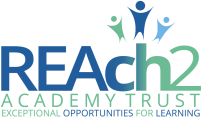 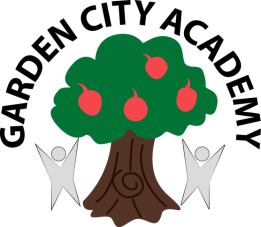 Linda MeredithChair of GovernorsI am an ex-headteacher with 12 years experience, four of which were at Garden City Academy (formerly Radburn), and it was a great privilege to be asked to return as a governor. I still have a very strong attachment to the school. I was appointed in 2017 and am currently the Chair. I am on the Governing Body at two other schools, one an Academy within REAch2 and the other a local authority school, in Cambridgeshire. I was Chair of the REAch2 Regional Board, for this area, for several years and so I have experience of governance at another level within the Trust. I obviously learned a lot when working in schools, but since my retirement, in 2013, I have learned more about being a governor. I intend to use my knowledge and skills to support the school leaders of GCA, to improve the education of your children, in any way possible.Rev.David WheatleyReach 2 GovernorI became a governor of Garden City Academy because I recognise the schools commitment to children mirrors my own personal values. I am the minister of the local community centred Baptist Church here on the Jackman’s Estate. I have worked with children and young people for over 35 years and my motivation is that all should reach their full potential, develop their own characters and become content in every aspect of their lives.I have six school age grand children who all live in this area and enjoy imparting something of my numerous interests to them.Emma MorganParent GovernorAs a busy working mother of two children who attend the school I am keen and enthusiastic to accept the challenges of a Parent Governor.I’m employed as an Executive PA and have worked strategically beside my Managing Director for more than fifteen years.  Our business provides holistic financial advice and financial solutions.  I also work closely with our other Directors and participate in regular Board meetings, Strategic Planning Meetings.  With my daily work experience and training, I have a good understanding and insight into what considerations, risks or “critical” questions should be asked of the Headteacher and\or Senior Leaders of the school.     Sue MarrREAch2 Governor I am a retired Senior Lecturer, having worked in Education for over 25 years.   I taught Computing & IT at Cambridge Regional College and then Bedford College, where I was an Advanced Practitioner for 15 years. My role included promoting good practice and staff development as well as teaching on a range of further and higher education courses.I developed an interest in primary education when my grandson began attending Nursery 2 years ago.  I enrolled as a regular helper and really enjoyed my time in the classroom with the children. I was delighted to be asked to become a Reach2 Governor and given special responsibility for SEND.  I have worked with young people with special needs and from diverse backgrounds and have a commitment to ensuring participation and success for all.  I feel I have the time and energy to devote to this role and look forward to contributing in any way I can.Lisa GlennonSupport Staff GovernorI have been working at this school since September 2005 and have a real passion for the school being a hub to the local community, and in my role as Business Manager I am always looking for opportunities to strengthen this.  As a mother of three children (now all grown up) I understand the importance of strong community links, and for the school that your child attends being a place where they feel safe, secure and happy whilst learning.  As a governor, and a member of the Senior Leadership team I wish to see the school go from strength to strength and understand the importance of challenge and accountability within schools.  Tatum McIntyreTeaching Staff GovernorI have been at this school for 3 years, and have worked both in Key stage 1 and 2.  During my time with the school there have been many improvements in the school and as a Governor I am keen to play my part in the future developments of the school.